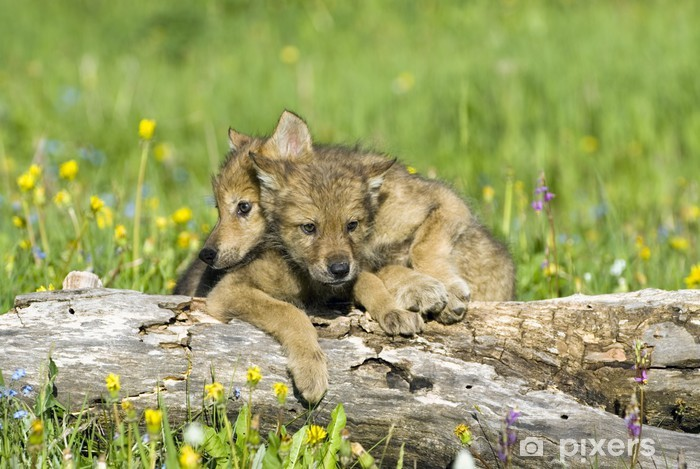 3. A	 TÝDENNÍ PLÁN19. týden	(8.1. – 12.1. 2024)  		   do 12. 1. odevzdat čtenářskou kartu o přečtené knize	PŘEDMĚTCO BUDEME UČIT?JAK SE MI DAŘÍ?JAK ZPRACOVÁVÁME?ČESKÝ JAZYKuč. str. 49Umím vyjmenovaná slova po B.Utvořím s (VS) výstižné věty.Seznamuji se s pamětnou řadou VS po L.Rozlišuji homonyma. ČESKÝ JAZYKPS – bílá vyjmenovaná slova str. 7 - 9PS (VS – fialový) str. 5 (dokončit)Umím vyjmenovaná slova po B.Utvořím s (VS) výstižné věty.Seznamuji se s pamětnou řadou VS po L.Rozlišuji homonyma. Připravuji se na pololetní práci (měkké a tvrdé souhlásky, spodoba, věta jednoduchá a souvětí, větný vzorec, stavba slova, vyjmenovaná slova po B, význam slov, slovní druhy)Báseň Opaky (vyjmenovaná slova po L) – učím se nazpaměť.Vysvětlení homonym.ČTENÍ,        PSANÍuč. str. 52 – 55, 63Dokážu číst se správnou intonací.Odpovím na otázky k textu.ČTENÍ,        PSANÍPísankaPřepis běsně – Jiří Žáček (první sloka), str. 63§MATEMATIKAuč. str. 41 - 43PS str. 31Dodržuji dohody o pořadí matematických operací.Sčítám a odčítám písemně pod sebou. Řeším algebrogramy. Řeším autobus (ženy, muži). Umím zpaměti násobilku 1- 10.Připravuji se na pololetní práci (písemné sčítání a odčítání, násobilka, indické násobení, slovní úloha, krokování, děda Lesoň, cestování po čtvercové síti, násobilkové čtverce, sčítací trojúhelníky)Fialový početník (dva sloupečky – vybrat náhodně)Bílý početník 2 - (dva sloupečky – vybrat náhodně)Bílý početník 4 - (dva sloupečky – vybrat náhodně)PRVOUKAPS str. 34Lidské výtvoryRozumím pojmům přírodnina, surovina, výrobek.Pojmenuji věci, které běžně používám, určíme, z čeho jsou vyrobeny.PS str. 34ANGLICKÝ JAZYKuč. str. 14 – 17PS str. 13 - 15Unit 2My favourite!Používám novou slovní zásobuVazba: Do you like …… ?/ Yes, I do, / No, I don´t. I like… / I don´t like…My favourite food / drink is…Instructions:Open your book.    Close your book. Listen.                    Clap your hands. Look.                      Stamp your feet. Sing.                       Jump.Draw.                      Wave your arms.Run.                        Turn around. Touch.                     Walk.Eat.                          Drink.